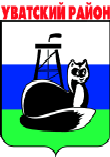 ДУМА УВАТСКОГО МУНИЦИПАЛЬНОГО РАЙОНАР Е Ш Е Н И ЕВ соответствии с Федеральным законом от 06.10.2003 № 131-ФЗ «Об общих принципах организации местного самоуправления в Российской Федерации», Федеральным законом от 07.02.2011 № 6-ФЗ «Об общих принципах организации и деятельности контрольно-счетных органов субъектов Российской Федерации и муниципальных образований», руководствуясь ст.36 Устава Уватского муниципального района, решением Думы Уватского муниципального района от 29.09.2011 №76 «О контрольно-счетной палате Уватского муниципального района», Дума Уватского муниципального района РЕШИЛА:1. Признать утратившим силу решение Думы Уватского муниципального района от 29.10.2010 №5 «О ревизионной комиссии Уватского муниципального района».2. Настоящее решение подлежит обнародованию путем его размещения на информационных стендах в местах, установленных администрацией Уватского муниципального района.3. Настоящее решение вступает в силу с даты его принятия.4. Контроль за исполнением настоящего решения возложить на постоянную комиссию Думы Уватского муниципального района по бюджету, местным налогам и сборам (Нестерова А.В.).Председатель Думы                                                                       Ю.О. Свяцкевич 23 мая 2013 г.             с. Уват          №187 О признании решения Думы Уватского муниципального района от 29.10.2010 № 5  утратившим силу